Name ______________________________ Absolutism- Scientific Revolution and Enlightenment Global Absolutism-What are the characteristics of AbsolutismMake a web/ chart/ list of how Louis XIV of France and Peter the Great fit the model of Absolutism.Scientific Revolution & European Enlightenment: 3. Know that the Scientific Revolution and Enlightenment were based on Reason.4.  Know your scientists and philosophers.Political Revolutions French Revolution: 5.  What were the causes and Effects of the French Revolution 6. Briefly describe  Robespierre, Napoleon, and MetternichLatin American Independence/ Revolution and Nationalism: 7.  List all Nationalist leaders 8.  List all independence leaders 9. What were the causes of the Latin American Independence movements/ Revolutions?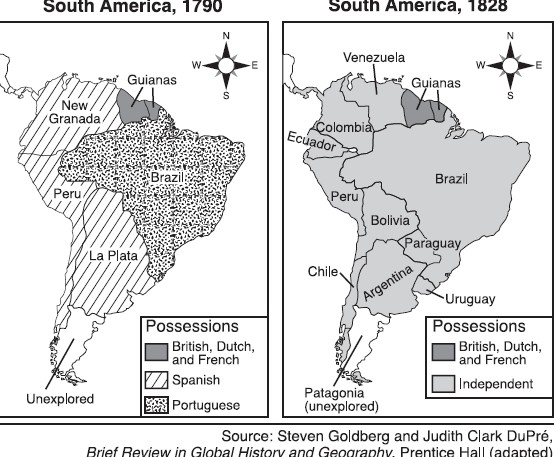 Industrialization10. How was the Industrial Rev. a turning point? 11. Who was Karl Marx? Imperialism12. What were the Causes and effects of Imperialism  13. What was the Meiji Restoration? 
31500-1789Absolutism and revolutions:  Chapters 21-22: Divine Right Absolute Monarchs, Scientific Revolution and Enlightenment. 31789-1900Revolutions: Chapters 23-24: French and Latin American Rev. and Nationalism31700-1914Modernization: Chapters 25-28: Industrial Revolution, 19th century, Imperialism Concepts/TermsEvents:People:Absolutism/ absolute rule, monarch divine rightWesternization constitutional monarchy Limited MonarchyEnglish Bill of RightsEnglish Civil WarRestorationGlorious RevolutionAkbar the Great Suleiman IPhillip II Louis XIV of FrancePeter the GreatCatherine the GreatConcepts/Terms:Events:People:Scientific methodnatural rightssocial contractseparation of powersEnlightened DespotReasonCopernicus & GalileoLockeRousseau, Montesquieu, & VoltaireCatherine the GreatScientific Revolution Enlightenment Concepts/Terms:Events:People:Old Regime, the Estates General bourgeoisieDeclaration of the Rights of Man Napoleonic Code Balance of PowerNational AssemblyCoup d’etatReign of TerrorCongress of ViennaLouis XVIRobespierreNapoleonMetternichConcepts/Terms:Events:People:NationalismIndependence movementNation-stateunificationrealpolitikBlood and Iron encomienda systemEnlightenment American Revolution French Revolution BolivarL’Ouverturede San MartinHidalgoBismarkCavourGaribaldiConcepts/Terms:Concepts/Terms:Events:People:laissez-faire capitalismsocialismurban pollutionurbanization	railroadsIndustrial RevolutionIrish Potato famine migration of many Irishreforms (suffrage) Karl Marx (Communist Manifesto) Friederich EngelsAdam Smith (Wealth of Nations) Concepts/Terms:Events:People:People:raw materials“The Sun neversets on the British Empire”Social DarwinismWhite Man’s Burdencultural diffusionisolationismWesternization/ ModernEuropean imperialismScramble for Africa Berlin Conference Opium WarsSepoy Mutiny Boxer RebellionZulu resistanceMeiji Restorationindependence movementsBritish East Indian Company Commodore Matthew Perry’s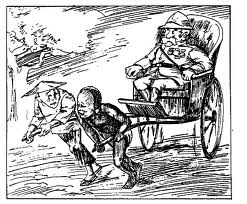 